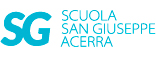 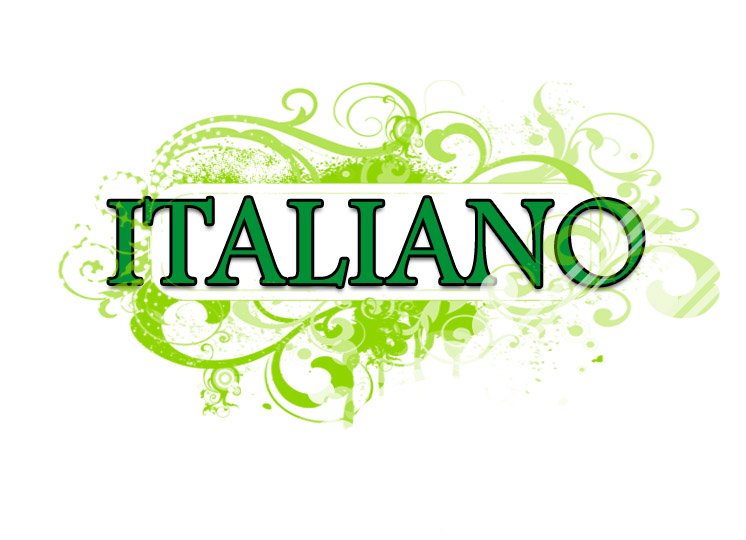 LEGGI CON ATTENZIONE E RISPONDI ALLE DOMANDE DI PAG.81 , LIBRO DI LETTURE.CI VEDIAMO DOMANI!